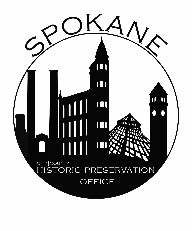 SPOKANE HISTORIC LANDMARKS COMMISSIONMeeting Minutes:Meeting called to order at  by  AttendanceBoard Members Present:  Betsy Bradley, Amanda Paulson, Larry Cebula, Carl Durkoop, Jodi Kittel, Austin Dickey, Ernie Robeson, Sylvia Tarman, Jacque West, Ray RastBoard Members Not Present: David ShockleyStaff Present: Megan Duvall, Logan Camporeale, Stephanie BishopHearingsReview for Spokane Register Application:  – :Staff Report: Megan Duvall, Historic PreservationCommittee Report:	Applicant Report:	Betsy Bradley read a letter Carol Combs had written to the Commission membersQuestions asked and answered	Public Testimony:	None moved, based on Findings of Fact, that the  at  is eligible under  , and recommended for approval by the City Council to be placed on the Spokane Register of Historic Places.   seconded; motion carried.Review for Spokane Register Application:  – :Staff Report: Megan Duvall, Historic PreservationCommittee Report:	Applicant Report:	Questions asked and answered	Public Testimony:	None moved, based on Findings of Fact, that the  at  is eligible under  , and recommended for approval by the City Council to be placed on the Spokane Register of Historic Places.   seconded; motion carried.3.  Certificate of Appropriateness:   – Staff Report: Megan Duvall, Historic PreservationCommittee Report:	 Applicant Report:	 Questions asked and answered.	Public Testimony:	None moved, based on the Findings of Fact, the Spokane Historic Register Management Agreement, and the Secretary of the Interior Standards for Rehabilitation, the application for a Certificate of Appropriateness for the  at  be approved.   seconded.Commission members discussed the motion.Ernie Robeson made an amendment to the motion stating the applicants should use the true divided light windows on the 4th floor, unless there’s a legitimate reason not to or a particular situation precludes them from doing so. Amanda Paulson seconded.Commission members discussed the amendment to the motion.Ernie Robeson withdrew his amendment.There was a vote on the original motion; motion carried.Determination of Eligibility:  – Staff Report: Megan Duvall, Historic PreservationCommittee Report:	Applicant Report:	Questions asked and answered.	Public Testimony:	None moved, based on Findings of Fact, that   building at   be determined not eligible for the Spokane Register of Historic Places.  seconded; motion carried.5.  Determination of Eligibility:  – Staff Report: Megan Duvall, Historic PreservationCommittee Report:	Applicant Report:	Questions asked and answered.	Public Testimony:	None moved the  at  is eligible under  .   seconded.Commission members discussed the motion.There was a vote on the motion; motion carried.6.  Certificate of Appropriateness:   – Staff Report: Megan Duvall, Historic PreservationCommittee Report:	 Applicant Report:	 Questions asked and answered.	Public Testimony:	None moved that the application for a Certificate of Appropriateness for the  addresses the criteria for demolition review in the Downtown Area National Register District and that the three criterion for consideration to approve demolition appear to have been met. Therefore, we support the issuance of a Certificate of Appropriateness for demolition of the Carnation Garage at 444 W Cataldo Avenue.   seconded; motion carried.Public Hearing adjourned at .Briefing Session:  Meeting called to order at  pm by   Meeting Minutes approved unanimously.Old Business:New Business: are:Nominations Committee – Dave Shockley, Jacque West, Ray Rast, & Larry Cebula; Alternates – Betsy Bradley, Sylvia Tarman, & Carl DurkoopDesign Review Committee – Carl Durkoop, Amanda Paulson, Betsy Bradley, Austin Dickey; Alternates – Ray Rast, Dave Shockley, & Ernie RobesonSpecial Valuation Committee – Ernie Robeson, Jodi Kittel, Sylvia Tarman; Alternates – Amanda Paulson & Austin DickeyChairman’s Report:HPO Staff Report:The Vista House nomination to the Spokane RegisterThe Browne’s Addition district nomination which will include formatting the design standards, preliminary review by the Landmarks Commission, a review by the neighborhood, a 60 day voting period, and an anticipated June recommendation to City CouncilOther Announcements:Commissioners discussed the location of staff reports and nominations for properties previously approved for the Spokane and National Registers and encouraged members to use these resources to familiarize themselves with properties and applications on upcoming agendas.The next Hearing is tentatively scheduled for .Briefing Session adjourned at .